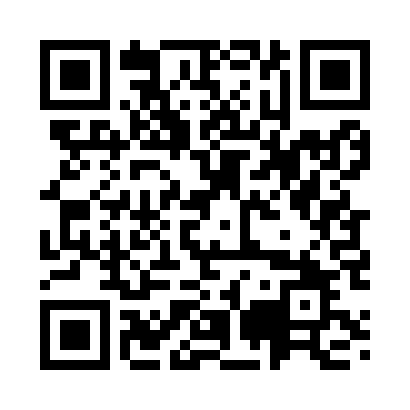 Prayer times for Ebersdorf, AustriaWed 1 May 2024 - Fri 31 May 2024High Latitude Method: Angle Based RulePrayer Calculation Method: Muslim World LeagueAsar Calculation Method: ShafiPrayer times provided by https://www.salahtimes.comDateDayFajrSunriseDhuhrAsrMaghribIsha1Wed3:345:4012:534:528:0810:052Thu3:315:3812:534:528:0910:073Fri3:295:3612:534:538:1010:104Sat3:265:3512:534:538:1210:125Sun3:245:3312:534:548:1310:146Mon3:215:3212:534:548:1410:167Tue3:195:3012:534:558:1610:198Wed3:165:2912:534:558:1710:219Thu3:145:2812:534:568:1810:2310Fri3:115:2612:534:568:2010:2511Sat3:095:2512:534:578:2110:2812Sun3:065:2412:534:578:2210:3013Mon3:045:2212:534:588:2410:3214Tue3:015:2112:534:588:2510:3415Wed2:595:2012:534:598:2610:3716Thu2:565:1912:534:598:2710:3917Fri2:545:1712:535:008:2810:4118Sat2:525:1612:535:008:3010:4319Sun2:495:1512:535:008:3110:4620Mon2:475:1412:535:018:3210:4821Tue2:445:1312:535:018:3310:5022Wed2:425:1212:535:028:3410:5223Thu2:405:1112:535:028:3510:5524Fri2:385:1012:535:038:3710:5725Sat2:365:0912:535:038:3810:5926Sun2:355:0812:535:038:3911:0127Mon2:355:0812:535:048:4011:0328Tue2:355:0712:545:048:4111:0429Wed2:355:0612:545:058:4211:0530Thu2:355:0512:545:058:4311:0531Fri2:345:0512:545:058:4411:06